Дата: 08.04.2020Тема: Ассортимент, товароведная характеристика, общие требования к качеству рыбных продуктовУчебник Володина М.В. Организация хранения и контроль запасов и сырья: учебник.-М.:  Издательский центр «Академия», 2015Ссылка на интернет источник в ЭБС Знаниум https://new.znanium.com/read?id=339739Задание: Изучить теоретический материал по теме.Составить опорный конспект  в виде таблицыТаблица 1. Товароведная характеристика рыбыТаблица 2. Товароведная характеристика продуктов переработки рыбы2.11.3. ЖИВАЯ, ОХЛАЖДЕННАЯ И МОРОЖЕНАЯ РЫБАЖивая рыба. Источниками живой рыбы служат в основном внутренние водоемы России. Живая рыба является наиболее ценным сырьем, из которого получают кулинарные изделия с высокими пищевыми и вкусовыми достоинствами. Живая рыба подразделяется на прудовую и озерно-речную. Прудовую рыбу разводят и выращивают в рыбоводных хозяйствах. Основные ее виды: карп, толстолобик, бестер, форель, сом и др. Озерно-речную рыбу (сазан, сом, карась, щука, стерлядь, форель и др.) промышляют в естественных водоемах и водохранилищах. В целом более 50% реализуемой живой рыбы приходится на долю карпа. Транспортируют живую рыбу специализированным транспортом. На близкие расстояния живую рыбу иногда перевозят в чистых бочках с водой и непосредственно в кузовах машин, выложенных брезентом и залитых водой. Вода должна быть чистой, нехлорированной, хорошо насыщенной кислородом, с температурой не выше 12°С.На сорта живую рыбу не подразделяют. Качественная рыба должна иметь все признаки жизнедеятельности и нормального движения жаберных крышек, плавать спиной вверх; поверхность — чистая, естественной окраски, присущей данному виду рыбы, с тонким слоем слизи; чешуя — блестящая, плотно прилегающая к телу рыбы; жабры — красные; глаза — светлые, выпуклые, без повреждений; запах — свойственный живой рыбе. Извлекаемая из воды рыба сильно бьется. Рыбу слабую, плавающую на боку или брюшком вверх у поверхности воды, удаляют и быстро реализуют.Не допускаются: снулость, механические повреждения, посторонние запахи, признаки наружных паразитов.Хранение живой рыбы в магазинах осуществляют в специальных аквариумах. Срок хранения не более суток.Рыба охлажденная. Для удлинения сроков хранения рыбу сразу после вылова охлаждают или замораживают. Рыба, имеющая в толще мышц температуру от —1 до 5"С, называется охлажденной. При такой температуре процесс порчи рыбы замедляется, но не прекращается, так как деятельность ферментов и микроорганизмов продолжается. Однако не все виды рыб одинаково стойки при хранении в охлажденном виде. Из пресноводных лучше сохраняются судак, щука, сазан, сом, а из морских — треска, морской окунь. Перед охлаждением рыбу сортируют по размерам (крупная, средняя, мелкая), а затем разделывают. По способу разделки охлажденная рыба может быть: целая (неразделанная); потрошеная с головой, потрошеная обезглавленная. Разделка удлиняет срок хранения рыбы, увеличивает выход съедобной части.Охлажденную рыбу на сорта не подразделяют. Стандартная рыба должна быть без повреждений кожи, с чистой поверхностью, естественной окраски, с жабрами от темно-красного до розового цвета. Консистенция мяса должна быть плотной или слегка ослабленной, но не дряблой, запах — типичным для свежей рыбы, без порочащих признаков, разделка (у разделанных рыб) — правильной. Допускается в партии охлажденной рыбы сбитость чешуи, покраснение поверхности у некоторых рыб как результат кровоизлияния (лещ, сазан, вобла, сом, ставрида). В местах потребления у всех рыб (кроме осетровых) допускается слабый кисловатый запах в жабрах, легко удаляемый при промывании водой.К недопустимым дефектам охлажденной рыбы относят дряблость тканей, отставание мяса от кости и гнилостный запах.Упаковывают охлажденную рыбу в деревянные ящики, сухотарные бочки, ящики из полимерных материалов со льдом. Массовая доля льда должна быть не менее 50% по отношению к массе рыбы.Хранят охлажденную рыбу при температуре от —1 до —5°С и относительной влажности воздуха 95—98%. Срок хранения крупной рыбы — 10—12 сут., мелкой — 7—9 сут. В магазинах срок реализации охлажденной рыбы не должен превышать 1—2 сут.Рыба мороженая. Замораживание — это единственный способ консервирования, который при надлежащей его организации и последующем правильном хранении обеспечивает в течение длительного времени сохранение свойств свежей рыбы. Мороженая рыба должна иметь температуру в толще мышц или блока —6°С и ниже в зависимости от способа замораживания. Мороженая рыба высокого качества может быть получена быстрым замораживанием (при температуре —25°С и ниже) живой или свежеуснувшей рыбы. Предварительно рыбу сортируют по размерам, разделывают (или оставляют целую) и моют.Существует несколько способов замораживания рыбы: естественным холодом, в льдосолевых смесях или охлажденных солевых растворах, в морозильных камерах или аппаратах с помощью искусственного холода. Замораживают рыбу россыпью, поштучно и блоками.Естественное замораживание. Это наиболее древний способ замораживания рыбы, но сейчас он не имеет большого практического значения и сохранился лишь в отдельных районах с низкими температурами зимой, где производится подледный лов. Хорошего качества получается рыба, замороженная при температуре воздуха не выше -15°С. У такой рыбы рот открыт, приподняты жаберные крышки, расправлены плавники.Замораживание в льдосолевых смесях. Основан этот способ на явлении самоохлаждения. Для плавления льда и растворения соли требуется тепло, которое поглощается из наружной среды. Чтобы получить льдосолевую смесь с температурой около 20°С, требуется соли не менее 25% от массы льда, а льда — 100—125% от массы рыбы.Лед, соль и рыбу укладывают послойно. Этот способ замораживания сейчас широко не применяют, так как рыба деформируется и просаливается на глубину 2—3 см; появляется соленый привкус, поверхность рыбы тускнеет.Замораживание в охлажденном рассоле и льдосолевых смесях. Различают контактный (при контакте рыбы с охлаждающей средой) и бесконтактный (в металлических герметизированных емкостях). При контактном способе рыба соприкасается с рассолом, в результате поверхность рыбы тускнеет и просаливается. При бесконтактном способе рыбу помещают в непроницаемые для рассола металлические контейнеры, получая продукт более высокого качества.Замораживание в морозильных камерах — распространенный способ замораживания, хотя практически нельзя добиться быстрой заморозки рыбы. Даже если начальная температура в камере будет —25°С, то при загрузке рыбы температура в ней резко повышается. Для замораживания рыбу раскладывают на стеллажи, а самую крупную развешивают на крючьях. Продолжительность замораживания составляет 4—5 сут. Мелкую рыбу (ерш, окунь, салака, корюшка и др.) замораживают россыпью или слоем в 10—15 см в ящиках или корзинах.Замораживание рыбы в скороморозильных аппаратах. Это наиболее совершенный способ замораживания рыбы. В этом случае рыбу (филе) подают в противнях или блок-формах из нержавеющей стали. После разравнивания рыбы противни зажимают между плитами, внутри которых циркулирует хладагент с температурой —30°С. Температура внутри блока рыбы за 3—4 часа достигает -18°С. При раскрытии блок-форм создается усилие, которое отрывает блок рыбы от внутренних стенок формы.Замораживание жидким азотом — наиболее эффективный метод замороживания рыбы. Температура кипения азота -195,6°С, продолжительность процесса — 10—15 мин; мороженый продукт получается высокого качества.Для замедления процессов усушки и окисления жира при хранении мороженую рыбу сразу после замораживания глазируют — покрывают тонким (2—3 мм) слоем льда путем многократного погружения в холодную воду или упаковывают под вакуумом в пакеты из синтетических пленок.По видам разделки мороженую рыбу подразделяют на неразделенную, обезглавленную, потрошеную с головой, потрошеную обезглавленную, кусок, спинку.Требования к качеству мороженой рыбы. Мороженую рыбу подразделяют на 1 и 2-й сорта, кроме мелкой, которую на сорта не делят. Рыба 1-го сорта и стандартная мелкая должны иметь чистую поверхность, естественную окраску, без наружных повреждений; разделка должна быть правильной, а консистенция и запах мяса после оттаивания — присущими данному виду рыбы, без порочащих признаков. У рыбы 2-го сорта допускаются потускнение поверхности и даже поверхностное пожелтение кожного покрова, механические повреждения кожи, признаки начальной стадии брачного наряда, отклонения от правильной разделки, а после оттаивания — ослабевшая, но не дряблая консистенция мяса, кисловатый запах в жабрах.При нарушении технологии замораживания и хранения в рыбе возникают различные дефекты: дряблость тканей (появляется из-за задержки рыбы-сырца перед замораживанием); потускнение поверхности (происходит в результате плохого промывания рыбы перед замораживанием или в случае длительного хранения ее при непостоянной температуре); кисловатый запах в жабрах (является результатом плохого промывания жабр перед заморозкой); подсыхание наружного слоя и образование губчатой структуры (происходит при хранении рыбы при пониженной влажности воздуха), посторонние запахи и др.Рыбное филе. Готовят рыбное филе из свежей, свежеуснувшей или охлажденной рыбы. Филе не требует очистки и разделки и очень удобно для приготовления различных блюд. Для приготовления филе рыбу промывают, очищают от чешуи, мясо отделяют от позвоночника и плавников; удаляют реберные кости и замораживают в виде брикетов. Возможно приготовление филе в виде половинок, их замораживают поштучно и упаковывают в пергамент или синтетические пленки.Мороженое филе по качеству подразделяют на три категории: высшую, А и Б.Блоки филе высшей категории должны быть чистые, плотные, с ровной поверхностью; разделка — правильная, допускаются незначительные порезы мяса; консистенция (после размораживания) плотная; цвет — свойственный данному виду рыбы; консистенция(после отваривания) — ломкая, нежная, сочная. В филе категории А и Б допускается небольшое разрыхление мяса; частичное расслоение мышц; легкое пожелтение по кромкам блока; сухая, волокнистая консистенция (после отваривания). Для филе категории Б допускаются остатки костей оснований плавников; ослабевшая консистенция (после размараживания); сухая (после отваривания).Рыбный фарш. Готовят фарш из мороженого или охлажденного филе различных рыб. Наиболее распространен фарш из трески, минтая, путассу и других рыб. Филе промывают, размалывают на волчках. В фарш для улучшения его вкуса, увеличения стойкости при хранении и окисления жира вводят соль, сахар, лимоннокислый натрий, антиокислители и ферментные препараты. Фарш расфасовывают в полиэтиленовые пакеты и картонные коробки, а затем замораживают при температуре —35°С и хранят при температуре не выше — 20°С. Его используют для приготовления рыбных супов, котлет, кнелей, пирожков, пельменей.Упаковывают мороженую рыбу в деревянные или картонные ящики вместимостью до 40 кг. Ящики деревянные выстилают упаковочной бумагой. Рыбу укладывают по рядам, а блоки перестилают плотной бумагой. Допускается также упаковка в корзины вместимостью до 60 кг, плетеные короба (до 30 кг) и сухотарные бочки. Более крупные рыбы упаковываются в тюки, которые обертывают рогожами или хлопчатобумажной тканью и обвязывают.В магазинах мороженую рыбу хранят в той таре, в которой она поступила от поставщика: при отсутствии холода — 1 сут., при температуре около 0°С — 3 сут., при температуре —5°С — 14 сут. 2.11.4. СОЛЕНАЯ РЫБАПосол издавна применялся как один из простейших способов консервирования рыбы. Сущность консервирования заключается в том, что соль проникает в клетки тканей рыбы, вытесняет клеточный сок, образуя тузлук. При солении в рыбе происходят различные биохимические процессы, называемые созреванием, в результате которых рыба теряет признаки сырой, приобретает приятный вкус и аромат, сочную и нежную консистенцию, мясо легко отделяется от костей, жир равномерно распределяется в тканях. Для соления чаще используются сельдевые, лососевые, сиговые, анчоусовые, ставрида, скумбрия и др.Способы посола рыбы классифицируются по ряду признаков.По способу введения соли в рыбу посол бывает сухим, смешанным и мокрым. Сухой посол — рыбу натирают и пересыпают солью; смешанный — используют тузлук, а по рядам рыбу пересыпают солью; мокрый посол — в солевых растворах определенной концентрации.В зависимости от емкостей, в которых засаливалась рыба, различают посол стоповый (бестарный), чановый и баночный.В зависимости от температурных условий различают посол теплый (при температуре не выше 10—15°С; охлажденный (при температуре 0—7°С); холодный или ледниковый (при температуре от —2 до -4'С).По составу посолочной смеси посол бывает: простым (используется только соль); сладким (кроме соли вводится сахар для улучшения вкуса, аромата); пряным (используют соль, сахар и пряности); маринованным (рыбу обрабатывают в уксусно-солевом растворе с добавлением сахара и пряностей).По массовой доле поваренной соли в мясе соленую рыбу подразделяют на группы: слабосоленая (соли до 10%), среднесоленая (соли 10—14%) и крепкосоленая (соли более 14%).По видам разделки соленая рыба подразделяется на: неразделенную, зябреную, жаброванную, потрошеную с головой, потрошеную обезглавленную, обезглавленную, потрошеную семужной резки, пласт с головой, пласт обезглавленный, полупласт, спинку, тешу, кусок, боковник, ломтики.Ассортимент соленых рыбных товаров имеет группы: сельди соленые — тихоокеанская, атлантическая, беломорская, черноспинка (залом), каспийская, азово-черноморская; мелкие сельдевые рыбы и анчоусовые — салака, килька, тюлька, анчоус, хамса; лососевые соленые — горбуша, кета, лосось каспийский, лосось балтийский, сима, чавыча и др.; рыба пряного посола — сельдевые, сиговые, ставрида, скумбрия, мойва и др.; рыба маринованная — сельдевые, океаническая скумбрия и ставрида; рыба соленая — относят соленую рыбу, не созревающую при посоле, используют как полуфабрикат для вяления и копчения.Требования к качеству соленой рыбы. Соленые рыбные товары делят на и 2-й сорта. По всем основным показателям качества (внешний вид, разделка, консистенция, запах) большинство признаков у различных соленых товаров (сельди, лосося, ставриды и др.) характеризуются одинаковыми требованиями. Так, все соленые рыбные товары 1-го сорта должны иметь чистую поверхность без наружных повреждений, свойственный данной рыбе цвет, без потускнения. В местах потребления на поверхности рыб могут быть легко удаляемый желтоватый налет окислившегося жира, незначительная сбитость чешуи, следы объячеивания. Консистенция должна быть от сочной до плотной, разделка правильной, а вкус и запах — свойственными данному виду, без порочащих признаков. Во 2-м сорте могут быть повреждения кожи, потускнение поверхности, пожелтение, но не проникшее в мясо. Допускается отклонение от правильной разделки, ослабевшая, но не дряблая консистенция, слабый привкус окислившегося жира на поверхности и в жабрах.Требования к качеству пряной и маринованной рыбы. Пряные и маринованные рыбные товары на сорта не подразделяют. Поверхность их должна быть чистой, а мясо нежным, сочным, легко отделяющимся от костей. Вкус и запах рыбы должны быть приятными, с ароматом пряностей. Мясо — сочным, мягким, у маринованной — рыхловатым.Дефекты и вредители соленых рыбных товаров могут возникнуть при нарушении технологии производства и хранения. Загар — разложение крови у позвоночника с образованием темно-бурой окраски; окисление жира (ржавчина) — пожелтение поверхности и мяса рыбы; фуксин — красный налет на поверхности крепкосоленой рыбы, хранящейся в тепле без тузлука; сырость — привкус и запах сырой рыбы; повреждения поверхности могут быть в виде повреждений кожного покрова и мяса (рвань), а также в виде лопанца, т. е. лопнувшего брюшка; плесневение; прыгунок — заражение личинкой сырной мухи при хранении рыбы без тузлука.      Упаковывают соленую рыбу в ящики, в заливные и сухотарные бочки, металлические и стеклянные банки, пакеты из синтетических пленок. Лососей соленых упаковывают в бочки емкостью до 250 л или в ящики вместимостью до 80 кг. Ставриду и скумбрию упаковывают в бочки до 120 л, слабосоленые— в ящики не более 40 кг. Для сельдей азово-черноморских используют бочки емкостью до 50 л, а для атлантических и тихоокеанских— до 150 л, для слабосоленых сельдей — ящики по 50 кг. Хранят соленую, пряную и маринованную продукцию в неохлаждаемых помещениях магазинов; срок хранения рыбных товаров составляет: слабосоленых и среднесоленых — от 3 до 5 сут; крепкосоленых — до 15 сут. А при охлаждении среднесоленых рыб — до 15 сут; слабосоленых — до 5 сут. 2.11.5. СУШЕНАЯ РЫБАУпотребляют сушеную рыбу в пищу, как правило, после предварительной кулинарной обработки. Сушке подвергают свежую и соленую, в основном тощую, рыбу, так как жир при сушке и хранении окисляется и прогоркает. Сушеную рыбу готовят: горячим способом — в специальных сушилках при температуре 80"С и выше; холодным способом — сушат при температуре 30—35°С в естественных или искусственных условиях и методом сублимационной сушки (сушка предварительно замороженной рыбы в вакуум-сублимационных аппаратах). Холодной сушкой из трески, пикши и сайды готовят стокфиск (из несоленых) и клипфиск (из соленых). Горячей сушкой в печах прерывного или непрерывного действия готовят снеток солено-сушеный и мелочь II и III групп. К сушеной рыбной продукции относят также визигу — продукт, получаемый из спинной струны (хорды) осетровых рыб, пищевую рыбную муку и др.Требования к качеству сушеной рыбы. Пресно-сушеную рыбу на сорта не делят, и доброкачественная рыба должна быть чистая и светлая; консистенция плотная, некрошливая; вкус и запах без порочащих признаков.Солено-сушеную рыбу делят на 1 и 2-й сорта. Рыбки 1-го сорта должны быть чистыми, целыми (допускается 20% лома), консистенция — плотной, вкус — свойственным сушеной рыбе, без порочащих признаков. Рыбки 2-го сорта могут иметь потускневшую или подгоревшую поверхность и рыхлую консистенцию.Дефекты сушеной рыбы: сырость, кисловатый запах, ломкость, окисление жира, плесневение, заражение вредителями (личинкой жука-кожееда).Сушеную рыбу упаковывают в ящики, коробки; сублимационной сушки — в герметичную тару. При температуре 8—10°С она может храниться 8—10 мес, а изготовленная методом сублимационной сушки — до 2 лет.2.11.6. ВЯЛЕНАЯ РЫБАУпотребляют вяленую рыбу в пищу без кулинарной обработки. Вялению подвергают рыбу жирную или средней жирности, предварительно просоленную (вобла, тарань, лещ, кефаль, рыбец, чехонь и др.). В процессе вяления (в естественных или искусственных условиях) при температуре не выше 28—30"С мясо рыбы претерпевает ряд изменений. Оно медленно обезвоживается, жир из подкожной клетчатки и других мест его скопления перераспределяется и равномерно пропитывает мышечные ткани, которые становятся маслянистыми, полупрозрачными, янтарной окраски. Одновременно происходят и химические изменения белков и жиров. В результате всех этих явлений мясо созревает, приобретая особый букет. Продолжительность вяления рыбы в зависимости от размера составляет от 2 до 30 сут.По видам разделки вяленая рыба подразделяется на неразделанную, жаброванную, потрошеную с головой, потрошеную обезглавленную, обезглавленную, пласт с головой, обезглавленный пласт, полупласт, палтусной разделки, спинку, боковник, тешу.Требования к качеству вяленой рыбы. В зависимости от показателей качества вяленую рыбу, кроме воблы, мелких красноперки и азово-черноморской тарани, подразделяют на сорта: 1 и 2-й. Вяленая рыба 1-го сорта должна быть различной упитанности, с чистой поверхностью без налета соли; допускается налет кристаллов соли на головках, сбитая чешуя в отдельных местах, слегка ослабевшее брюшко с легким пожелтением. Консистенция должна быть плотной или твердой, вкус — свойственным вяленой рыбе, без порочащих признаков. У рыб 2-го сорта допускаются: ослабевшая консистенция, слабый запах ила, затхлости, окислившегося жира в брюшной полости и на разрезах у разделанных рыб. Влажность колеблется от 38 до 45%. Содержание соли у всех вяленых рыб 1-го сорта 10— 12%; у рыб 2-го сорта — 12—14%.Дефекты вяленой рыбы: рапа, сырость и кисловатый запах, окисление жира, затхлость, плесневение, заражение шашелом (личинкой жука-кожееда).Хранят вяленую рыбу в сухих, прохладных, хорошо проветриваемых помещениях, защищенных от солнечного света. Рыбу жирную (жира более 10%) хранят при температуре от 0 до —8°С; вяленую рыбу (жира менее 10%) хранят при температуре не выше 20"С. Срок хранения вяленой рыбы не более 2 месяцев.2.11.7. КОПЧЕНАЯ РЫБАКопчение является одним из способов консервирования рыбы. Копченой называют рыбу, предварительно посоленную или подсоленную и обработанную продуктами неполного сгорания древесины (или коптильной жидкостью). Коптильные средства содержат консервирующие вещества — фенолы, кислоты, спирты, смолы и др., придающие рыбе специфический вкус, аромат, цвет; повышающие устойчивость жира к окислению. Во время копчения рыба теряет часть влаги, пропитывается консервирующими веществами и в результате может дольше храниться. Для рыбы применяют три способа копчения: дымовое (копчение дымом, полученным при сгорании опилок древесины лиственных пород); мокрое (рыба, обработанная коптильной жидкостью) и комбинированное (сочетание мокрого и дымового копчения). Копчение может быть естественным, искусственным (электрокопчение, с применением токов высокой частоты и инфракрасных лучей), комбинированным. В зависимости от температуры копчение бывает: горячее (80— 180°С), холодное (не выше 40°С) и полугорячее (60—80°С).Рыба горячего копчения. Для горячего копчения используют охлажденную или мороженую рыбу. Разделанную или неразделанную рыбу солят, доводя содержание соли до 2%, промывают, навешивают на клети (рамы) или размещают на сетках (горизонтально) и коптят в течение 1—5 часов, охлаждают и упаковывают. Под действием высокой температуры она пропекается, проваривается и приобретает нежную, сочную консистенцию, слегка крошливую. По способу разделки рыба горячего копчения подразделяется на неразделанную, потрошеную с головой, обезглавленную, потрошеную обезглавленную, жаброванную, кусок, филе, рулет, спинку, пласт.Ассортимент рыбных товаров горячего копчения: осетровые, сельди, сардины и др.Требования к качеству рыбы горячего копчения. Рыба горячего копчения (кроме осетровых) по качеству на сорта не делится. Она должна быть прокопчена до полной готовности: мясо должно легко отделяться от костей, в икре или молоках не допускается признаков сырости и несвернувшейся крови.По внешнему виду рыба должна быть чистой, с сухой поверхностью, равномерного цвета — от светло-золотистого до коричневого, с сочным или плотным мясом приятного вкуса и запаха, без порочащих признаков. В рыбе горячего копчения допускаются незначительные белково-жировые натеки и незначительные ожоги, крошащаяся консистенция, механические повреждения. Массовая доля поваренной соли — от 1,5 до 3,0%.Дефекты рыбы горячего копчения: белобочка (непрокопченные места); привкус горечи (при использовании стружек или опилок из дров хвойных пород); натеки (засохшие белково-жировые ручейки); просырь (непрокопченная); ожоги, копоть.Хранят и реализуют рыбу при температуре от 2 до —2°С в течение 72 часов. Замороженную рыбу горячего копчения хранят при температуре не выше — 18°С не более 30 сут.Рыба холодного копчения. Готовят ее из соленого полуфабриката. Это стойкий в хранении продукт, так как содержит меньше влаги, больше соли, на поверхности имеется корочка подсыхания, консистенция мышечной ткани плотная, в мясе больше консервирующих веществ дыма. Продолжительность копчения зависит от вида рыб и колеблется от 1 до 5 сут. Ассортимент рыбных товаров холодного копчения: ставрида, скумбрия, сельди, сардины и др. По разделке: выпускают неразделанной и разделанной практически всеми способами.Требования к качеству рыбы холодного копчения. По качеству рыбу холодного копчения подразделяют на 1 и 2-й сорта. Рыба 1-го сорта должна иметь чистую поверхность, без натеков или с небольшими белково-жировыми натеками, разделка должна быть правильной, цвет — однородным, от светло- до темно-золотистого, консистенция — нежной, сочной, вкус — типичным, приятным. В рыбе 2-го сорта допускаются наружные повреждения, белково-жировые натеки, а также места, не охваченные дымом, отставание кожи от мяса и мяса от костей, отклонение от правильной разделки. Консистенция может быть плотной, суховатой, мягковатой, а у отдельных рыб ослабевшей. На поверхности кожи может быть запах окислившегося жира. Содержание соли — 5—12%, влаги — 42—64%.Дефекты рыбы холодного копчения: белобочка, бледная или темная поверхность, белково-жировые натеки, подпаривание (сваривание мяса), дряблая консистенция, механические повреждения, рапа, морщинистость и отставание кожи, привкус горечи, плесневение.Срок хранения рыбных товаров холодного копчения при температуре от 0 до —5°С и относительной влажности воздуха 75—80% — до 2 мес.2.11.8. БАЛЫЧНЫЕ ИЗДЕЛИЯРазличают три вида балычных изделий — балык, тешу и боковник. Их готовят из жирных и тощих рыб: балык — из спинной части, тешу — из брюшной стенки, а боковник — из обезглавленных рыб, разделанных вдоль по хребту на две половинки, в которых имеются спинная часть и брюшная стенка; боковник белужий готовят только из спинной части.Все эти изделия могут быть вялеными или холодного копчения. Их изготовляют из осетровых, лососевых, из крупных сельдевых, карповых (толстолобика) и многих океанических рыб.Готовые балычные изделия поштучно сортируют и пломбируют (на хвостовом стебле) с указанием на пломбе предприятия-изготовителя и сорта изделий, после чего их упаковывают.Требования к качеству балычных изделий. Из осетровых рыб, белорыбицы и нельмы готовят балычные изделия вяленые (провесные) и холодного копчения. Вырабатывают их высшего, 1 и 2-го сорта.Балычные изделия высшего сорта должны иметь большие прослойки жира, чистую и целую поверхность типичного цвета, нежную, сочную или плотную нерасслаивающуюся консистенцию, свойственные вкус и запах, без порочащих признаков. У балычных изделий 1-го сорта упитанность может быть менее выраженной, а у белорыбьих балыков и теши — мясо слегка расслаивающимся. Балычные изделия 2-го сорта могут быть без жировых прослоек; допускаются незначительное поверхностное окисление жира, не проникшее в мясо, привкус окислившегося жира, а у изделий из осетровых рыб, кроме того, привкус ила.Из дальневосточных лососевых, океанических рыб, сельди, лосося балтийского и других рыб готовят балычные изделия 1-го и 2-го сорта. Все балыки 1-го сорта должны быть целыми, чистыми, с типичным цветом, однородным по всей поверхности, правильной разделки. Консистенция нежная, сочная, вкус приятный, свойственный копченым балыкам, без порочащих признаков. В балыках 2-го сорта на поверхности могут быть повреждения, трещины, неравномерность прокапчивания, частичное отставание кожи от мяса, легкое пожелтение, не проникшее в мясо. Консистенция суховатая, мягковатая и даже слегка мажущаяся.Упаковывают балычные изделия вяленые и холодного копчения из осетровых и лососевых рыб в деревянные строганые ящики, выложенные пергаментом или целлофаном, с отверстиями на торцах. Балыки укладывают в один ряд, а тешу — в четыре, выложенные бумагой (кроме торцов).Хранят балычные изделия при температуре О—2°С и относительной влажности 75—80%, вяленые — не более 2 мес; холодного копчения — не более 1,5 мес.2.11.9. РЫБНЫЕ ПОЛУФАБРИКАТЫ И КУЛИНАРНЫЕ ИЗДЕЛИЯПриготовление полуфабрикатов и кулинарных изделий позволяет улучшить вкусовые достоинства многих рыб, особенно океанических, увеличить ассортимент выпускаемой рыбной продукции, облегчить труд и уменьшить время, затрачиваемое на приготовление пищи.Эти продукты являются скоропортящимися, поэтому их реализация должна производиться на предприятиях, обеспеченных холодом (холодильные камеры, охлаждаемые прилавки), и при условии строгого соблюдения высокой санитарной культуры продажи.Рыбные полуфабрикаты чаще всего представляют собой тушки свежей или слабосоленой рыбы без голов и плавников либо куски рыб без панировки, развесные или расфасованные. Из голов различных рыб готовят наборы для бульонов. Выпускают также рыбные котлеты. Все эти изделия должны быть свежими, типичного цвета, плотной консистенции (консистенция котлет, типичная для фарша), без порочащих запахов.Кулинарные изделия вырабатывают в широком ассортименте. Основными группами этих изделий являются следующие: отварная и печеная рыба, заливное из рыб, жареная рыба, изделия из фарша, изделия рыбные с различными гарнирами и соусами, винегреты рыбо-овошные, мучные изделия с рыбой и др.Отварная рыба. Готовят в отварном виде главным образом осетровых рыб. Рыба должна быть в виде целых кусков правильной формы без изломов, значительных трещин, хорошо зачищенной, сочной или плотной консистенции без существенного расслаивания и дефектов вкуса и запаха.Жареная рыба. Приготовляют из свежей или мороженой рыбы семейства тресковых, карповых, океанических и др. Она должна быть однородного цвета — от золотистого до коричневатого, с мясом приятного вкуса, легко отделяющимся от костей.Печеная рыба. Готовят целую или разделанную печеную рыбу. Пекут рыбу в чешуе. Печеная рыба должна иметь однородную поверхность от светло-серого до коричневатого цвета, сочное мясо, отделяющееся от костей, и приятный типичный вкус.Изделия из рыбного фарша. Наиболее распространенными являются котлеты, шницели, зразы, рыба фаршированная.Рыбные изделия в различных соусах и гарнира х. К ним относят рыбу с овощами в белом соусе, рыбу разную в томатном соусе, винегрет овощной с сельдью и др. Приготовленные по соответствующим рецептурам, они должны иметь типичный, приятный вкус, без порочащих признаков.Мучные изделия с рыбой. К мучным изделиям относят пончики, начиненные рыбой, пирожки с рыбой и пироги рыбацкие. Не допускаются непропеченность теста, подгорелость, а также признаки сырости в начинке.Все рыбные полуфабрикаты и кулинарные изделия относятся к скоропортящимся продуктам. Срок реализации в магазинах при температуре от 0 до — ГС в пределах 7—72 часов, в зависимости от вида.2.11.10. ИКРАИкра является ценным пищевым продуктом. Она содержит большое количество легко усвояемых белков, жиров, а также витамины A, D, Е и группы В. Особо ценится икра осетровых рыб, в которой содержится лецитин (1—2%), имеющий большое значение для питания нервной ткани. Количество белка во всех видах икры составляет 21—30%, жира больше всего в икре осетровых рыб (13— 18%), несколько меньше его у лососевых (9—17%) и еще меньше у частиковых (2—4%).Зерно с поверхности покрыто оболочкой, на которой имеется зародышевое пятно. Зерно осетровых рыб имеет три оболочки, зерно лососевых — одну. Внутреннее содержимое зерна представляет собой белковую массу («молочко») с включением жира и других веществ. Эта белковая масса более плотная в зерне частиковых рыб и самая жидкая (полужидкая) в зерне лососевых. В икре осетровых рыб жир сконцентрирован в центре зерна, у лососевых он находится под оболочкой. Поэтому икра лососевых рыб быстрее прогоркает, а у нерки и кижуча горечь чувствуется даже в свежей икре.Икра осетровых рыб имеет цвет от светло-серого до черного, у лососевых рыб — оранжево-красный. По размерам наиболее крупной является икра лососевых, икра осетровых — мельче, самая мелкая — икра частиковых рыб. По способу обработки икру классифицируют на зернистую, паюсную, ястычную, пробойную и др. Самой ценной является икра зернистая.Икру осетровых рыб получают от белуги, калуги, осетра, севрюги, шипа. Более других ценится крупная зрелая икра с плотной, упругой оболочкой. Из осетровых самая крупная икра у белуги, самая мелкая — у севрюги. Из икры осетровых рыб готовят зернистую (баночную, бочоночную и пастеризованную), паюсную, ястычную.Зернистую баночную икру готовят из ястыков только что убитой рыбы. Ее фасуют в банки из белой жести массой нетто до 2 кг. Выпускают высшего, 1 и 2-го сорта.Зернистую бочоночную икру готовят реже. В такой икре больше соли (6—10%) и нет антисептиков. Упаковывают в дубовые бочки вместимостью 50 л. Выпускают высшего, 1-го и 2-го сорта.Зернистая икра осетровых рыб высшего сорта должна иметь крупное или среднее зерно светло- или темно-серого цвета. Консистенция сухорассыпчатая (икринки склеены, но легко отделяются), вкус — типичный, приятный, без порочащих привкусов и запахов. В икре 1-го сорта зерно может быть мелким и разной величины, влажноватой или густоватой консистенции. Допускается незначительный привкус «травки». В икре 2-го сорта допускается зерно различной величины и цвета, консистенция влажная или густая; могут быть привкусы ила, «травки», «остроты». Содержание соли во всех сортах зернистой икры — от 3,5 до 5%, консерванта (буры) — 0,6%.Зернистую пастеризованную икру изготовляют из свежего зерна или зернистой баночной икры 1 или 2-го сорта. Икру укладывают в прокипяченные баночки по 28, 56 и 112 г и герметично укупоривают на вакуум-закаточных машинах, а затем пастеризуют. Пастеризованную икру на сорта не подразделяют. Она должна быть от рыб одного вида, иметь зерно одного размера и цвета. Зерно может быть несколько уплотненным или влажным с незначительным количеством отделившейся жидкости. Вкус и запах — свойственные, без порочащих признаков. Содержание соли — от 3 до 5%.На банках с икрой осетровых рыб кроме информации на этикетке должны быть условные обозначения на дне или крышке, которые наносят в два ряда: первый ряд — дата изготовления продукта (декада — одна цифра, месяц — две цифры, год — одна последняя цифра); второй ряд — номер мастера (одна или две цифры).Паюсную икру готовят из икры всех осетровых рыб со слабой оболочкой. Промытое зерно просаливают, набивают в холщовые мешочки, в которых икру прессуют. Отпрессованную икру плотно упаковывают в бочки, в металлические банки емкостью 2 кг с надвигающимися крышками и в стеклянные банки по 60 и 120 г. Выпускается высшего, 1 и 2-го сортов. Паюсная икра высшего сорта должна быть однородного темного цвета, средней мягкости, равномерной солености, со свойственным паюсной икре запахом, приятным вкусом. В икре 1-го сорта допускаются неоднородная консистенция и соленость, незначительный привкус «остроты» и горечи. Во 2-м сорте может быть икра различных оттенков («пестрая»), неоднородной консистенции (от жидкой до твердой) и неравномерной солености; допускается илистый привкус и запах окислившегося жира. Влажность во всех сортах паюсной икры не более 40%. Содержание соли (в %, не более) в икре: высшего сорта — 4,5; 1-го — 5, 2-го сорта — 7%.Ястычную икру готовят из ястыков с очень слабым зерном или из несозревшей икры с большими жировыми отложениями в ястыках. Куски ястыков длиной 15—20 см солят в насыщенном тузлуке. По вкусовым свойствам ястычная икра значительно уступает зернистой и паюсной и вырабатывается ограниченно.Дефектами икры осетровых рыб являются следующие: травянистые и илистые запах и вкус — результат обитания рыб на илистых грунтах и их питания (запах «травки» типичен только для икры осетровых); «острота» — в икре при хранении увеличивается содержание молочной кислоты; горечь — появляется при повышенной солености.Икру лососевых рыб вырабатывают из ястыков дальневосточных лососей: кеты, горбуши, нерки, чавычи, кижуча, симы. По способу обработки лососевую икру изготовляют в основном зернистую и ястычную (ограниченно); по виду тары делят — на баночную и бочоночную. Икра лососевых рыб превосходит икру осетровых рыб по содержанию белка, но по вкусовым достоинствам она несколько хуже. Лучшей по качеству и вкусовым свойствам является икра кеты и горбуши.Икру зернистую лососевую делят на 1 и 2-й сорта. Икра 1 -го сорта должна быть от одной породы рыбы и однородного цвета. Икринки чистые, без примеси кусочков пленки и сгустков крови. Допускается незначительное количество лопанца, а в икре нерки и кижуча, кроме того, и неоднородность цвета. Запах икры должен быть приятным, без порочащих признаков, вкус — присущим данному виду икры. Содержание соли — от 4 до 6%. Икра 2-го сорта может быть от разных видов лососевых рыб, с зерном неоднородного цвета и размера, вязкой, с наличием кусочков пленок, но без значительного отстоя икорной жидкости. Допускается слабокисловатый запах с привкусом горечи и «остроты». Содержание соли — до 8%.На банки с лососевой зернистой икрой наносят условные обозначения в три ряда: первый ряд — дата изготовления (число — две цифры, месяц — две цифры, год — две последние цифры); второй ряд — ассортиментный знак «икра»; третий ряд — номер завода (до трех знаков), номер смены (одна цифра), индекс рыбной промышленности — буква Р (на литографированные банки не наносят).Дефекты икры лососевых рыб: отстой икорной жидкости накапливается на дне бочки и состоит из остатков тузлука и белковой массы икринок; включения белковых кристаллов между зернами — показатель перезревания икры в результате ее хранения при повышенной температуре; лопанец возникает в икре из слабого зерна; горечь — естественный привкус икры кижуча и нерки. В других видах икры этот дефект образуется при неравномерном распределении консерванта, применении нестандартной соли, а также при прогоркании жира.Икру из частиковых и других видов рыб получают из воблы, сазана, кефали, леща, щуки, судака, тресковых, сельдевых, океанических и др. Эта икра бывает пробойной, ястычной, пастеризованной, мороженой, солено-вяленой.Фасуют икру прочих рыб в металлические и стеклянные банки, стаканчики из полимерных материалов, тубы; икру соленую пробойную и ястычную выпускают и в бочковой таре.Белковая икра зернистая — сравнительно новый вид икорных товаров. Основу ее составляют молочный казеин и желатин, растительные масла, витамины и другие продукты. Форму ей придают дозированием горячерасплавленной массы через каплеобразователь. Застывшие в холодном растительном масле гранулы отделяются от масла и рассортировываются по форме и размерам. Затем им придают типичный цвет. Для этого гранулы последовательно выдерживают сначала в настое чая, а затем в настое хлорного железа, где ионы трехвалентного железа образуют с танином чая нерастворимый комплекс черного цвета. Запах, вкус, питательность и стойкость икры зависят от добавок глютамината натрия, рыбьего жира, масла кукурузного, аскорбиновой и сорбиновой кислот, пищевых ароматических аминов. Эти вещества примерно в равных количествах вводятся в казеиново-желатиновую смесь и в виде масляной эмульсии наносятся на поверхность гранул. Блеск икринкам и необходимую степень слипания придает обработка их смесью рыбьего жира и кукурузного масла.Расфасовывают икру в банки. Икра должна иметь однородный черный цвет, одинаковую форму и размер икрино-достаточно плотной консистенции (не расплющиваются при легком нажатии). Вкус и запах икры типичный, приятный.Хранить икру всех видов необходимо в условиях холода, не допуская ее замораживания, при температуре 2 —8°С и относительной влажности воздуха 70—90%, за исключением паюсной и мороженой икры, которые хранятся при температуре от —18 до —20°С. Продолжительность хранения икры — 2—12 мес.В магазинах икру хранят при температуре 0—5°С в течение следующих сроков: икру осетровую зернистую — 3 сут., остальные виды — до 10 сут.2.11.11. НЕРЫБНОЕ ВОДНОЕ СЫРЬЕ         Различают нерыбное водное сырье, добываемое в реках, морях, океанах, животного (беспозвоночные) и растительного происхождения. К сырью животного происхождения относят ракообразных (крабы, раки, креветки, омары, лангусты); моллюсков головоногих (кальмары, каракатицы, осьминоги) и двустворчатых (устрицы, мидии, гребешки), а также иглокожих (трепанги, голотурии, морские ежи). К сырью растительного происхождения — различные водоросли.По питательной ценности мясо беспозвоночных почти не уступает куриным яйцам и значительно превышает питательную ценность говядины и трески. Мясо беспозвоночных отличается высоким содержанием белков, в составе которых преобладают незаменимые аминокислоты. Богато оно и минеральными веществами, особенно микроэлементами (йод, медь, цинк, кобальт, марганец и др.). Витамины в них представлены в основном группой В, а также С и провитамином D.Использование беспозвоночных в питании способствует снижению холестерина в крови, положительно действует на общий обмен веществ.Ракообразные (рис. 35) имеют очень вкусное и полезное мясо, в котором мало жира (до 2%), но много полноценного белка (15— 20%), витаминов группы В и микроэлементов (в десятки раз больше, чем в говядине). Тело ракообразных покрыто твердым панцирем, а мясо брюшка, шейки, клешней мягкое. К этой группе относятся крабы, креветки, раки, омары, лангусты.Крабы. Особенно ценится камчатский краб, достигающий массы 4—5 кг. Используется также мелкий краб «стригун». Мясо употребляют в свежевареном виде и для приготовления консервов. Мясо крабов в сыром виде имеет серый цвет и студнеобразную консистенцию, а после варки оно приобретает белый цвет и волокнистую консистенцию.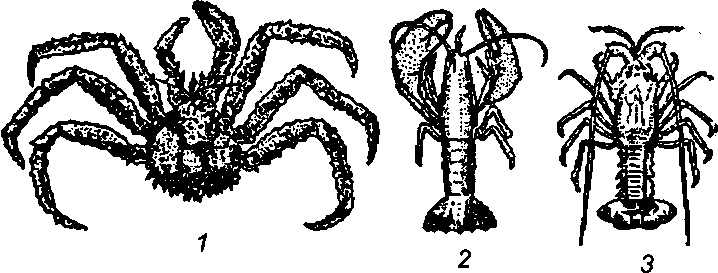 Раки. Обитают раки в реках и озерах. Минимальный промысловый размер раков — 8 см, средний — 9—11, крупных раков — более 11 см. В продажу поступают живыми или вареными. В пищу используют мясо из клешней, шейки и икру.Омары и лангусты. Это крупные морские и океанические раки массой 4—5 кг и длиной до 50 см. Различаются они тем, что у лангуста нет мясистых клешней. Омары обитают в северных, а лангусты — в умеренных и тропических районах Атлантического и Тихого океанов.Креветки — мелкие морские рачки длиной от 5 до 35 см. Основной промысел креветок ведется на Дальнем Востоке. В пищу у креветок используют мясо шейки. В продажу креветки поступают морожеными и варено-морожеными. Хранят свежемороженые креветки при — 18°С не более 4 мес, а варено-мороженые, которые лучше сохраняют свои вкусовые и пищевые достоинства, — 6 мес.Криль. Это самая мелкая океаническая креветка, обитающая в водах Антарктики. Из него готовят белковую пасту Океан, поступающую в продажу в варено-мороженом виде. После размораживания пасту намазывают на хлеб, добавляют в салаты, смешивают со сливочным маслом и сыром.Головоногие моллюски. К этой группе относят кальмаров, каракатиц и осьминогов. Добывают на Дальнем Востоке. Они имеют мягкое тело и голову. Вокруг рта расположены восемь (у осьминога) и десять (у кальмара и каракатицы) щупалец. В пищу используют туловище и щупальца.У кальмаров тело мягкое в виде мешочка торпедообразной формы, длиной около 15 см и массой 0,2—0,7 кг. Кожа гладкая. В пищу употребляется мешочек — мантия и щупальца. Кальмаров реализуют только в мороженом виде (филе). После оттаивания он должен иметь плотную эластичную консистенцию, чистую поверхность и свойственный запах. Каракатица большого промыслового значения не имеет.Осьминог — крупное беспозвоночное животное мешковидной формы с восемью длинными щупальцами и множеством присосков на них. Мясо осьминогов используют для приготовления консервов, особенно с морской капустой и жареными овощами.Двустворчатые моллюски (устрицы, мидии, морские гребешки) представляют собой раковину, состоящую из двух створок, между которыми находится съедобное тело, заключенное в полупрозрачную оболочку — мантию.Устрицы имеют асимметричные створки, из которых левая более глубокая (в ней лежит тело), правая — более гладкая и играет роль крышки. Употребляют их в свежем виде. Средняя масса черноморской устрицы около 30 г, а мяса в ней 4—8 г. Для употребления устриц в свежем виде снимают мелкую створку, вынимают тело, промывают его в соленой воде и в таком виде едят или укладывают в формы и замораживают.Мидии имеют симметричную раковину, створки снаружи гладкие. Они имеют нежное, вкусное и питательное мясо. В продажу поступают мидии живые, варено-сушеные и мороженые.Морские гребешки имеют вид треугольника с округленным основанием. Поверхность спинной створки бороздчатая. Они более крупные, чем устрицы и мидии: средняя длина раковины 12—13 см, масса до 200 г.Иглокожие моллюски. К иглокожим относятся трепанги, голотурии и морские ежи (рис. 36). Эти моллюски распространены в районе Курильских островов и Сахалина. Они представляют собой однополостной мешок.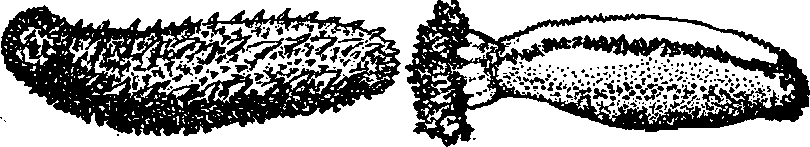 1	2Рис. 36. Иглокожие: 1 — трепанг; 2 — голотурияТрепанги имеют цилиндрическую форму, щупальца расположены по всей поверхности.Голотурии — огуречнообразные по форме с венчиком щупалец на одном конце мешка.У морского ежа полусферическая форма, с поверхности он покрыт панцирем с многочисленными иглами.Трепанги и голотурии, а также икра и молоки морского ежа (мясо в пищу не употребляется) имеют высокую пищевую ценность благодаря своим лечебным свойствам. Они тонизируют деятельность организма человека, укрепляют нервную систему («морской женьшень»). В продажу трепанги поступают потрошеными замороженными, солено-варено-сушеными; из трепангов готовят многие виды консервов.Водоросли. Различают красные и бурые водоросли. Из красных готовят агар, а бурые используют в пищу. Среди них наибольшее значение имеет морская капуста — ламинария. Она растет во многих морях северного полушария и Дальнего Востока. Длина большинства разновидностей ламинарии — 3—5 м. Морская капуста богата витаминами (В, В12, D, С, Е), макро- и микроэлементами. Ее замораживают, сушат и широко используют для производства консервов.2.11.12. РЫБНЫЕ КОНСЕРВЫ И ПРЕСЕРВЫРыбные консервы — это готовые к употреблению и устойчивые при хранении рыбные продукты в герметичной таре, подвергнутые стерилизации. Пищевая ценность и вкусовые свойства консервов выше пищевой ценности других рыбных продуктов, так как в процессе приготовления несъедобные части рыбы удаляют, добавляя вкусовые вещества и растительные жиры.Процесс производства рыбных консервов состоит из подготовки сырья (мойка, разделка, предварительная тепловая обработка — бланширование, обжарка, копчение), укладки его в банки, эксгаустирования (подогревания для удаления воздуха), заливки соусами или маслом, закатки банок, стерилизации (при температуре 105— 120°С), охлаждения, мойки банок и их этикетирования. Органолептические свойства рыбных консервов окончательно формируются при хранении: происходит равномерное распределение всех веществ; рыба пропитывается заливками, а заливки приобретают вкус и запах рыбы. Поэтому до выпуска в продажу консервы выдерживают при постоянной температуре от 0 до 15°С в течение следующих сроков (в месяцах): сардины атлантические — 6, сардины балтийские — 3, шпроты и другие копченые рыбы в масле — 1—1,5; все остальные консервы — не менее 10 дней.Ассортимент рыбных консервов очень широк и разнообразен. В зависимости от характера обработки рыбы и вносимых пищевых и вкусовых добавок консервы из рыбы делят на натуральные и закусочные; в зависимости от сырья — на рыбные, рыбо-растительные, консервы из нерыбного водного сырья.Натуральные консервы (в собственном соку, в бульоне, в желе) вырабатывают без добавления продуктов, изменяющих натуральные вкус и запах свежей рыбы. Изготовляют натуральные консервы с добавлением поваренной соли, специй или без специй из рыб осетровых, лососевых, а также палтуса, жирной сельди, ставриды, скумбрии и др. Используют их для приготовления салатов, первых и вторых блюд.Консервы в собственном соку готовят из кусков рыбы, уложенных в банки с добавлением соли. Натуральные консервы из печени трески, налима приготовляют без добавок. Жир, который находится в банке, вытапливается из печени во время стерилизации. Ассортимент: Лососи дальневосточные натуральные, Горбуша натуральная, Печень трески натуральная и др.Консервы в бульоне приготовляют из рыб, имеющих плотную консистенцию мяса. Рыбу, уложенную в банки, заливают концентрированным бульоном, который готовят увариванием в воде голов, плавников и срезков рыбы с добавлением пряностей. Эту группу составляют различные виды ухи и рыбных супов (Уха каспийская, Уха камчатская, Уха азовская). Супы отличаются тем, что изготовляют их с добавлением крупы или смеси крупы и овощей, томатного соуса, пряностей и пряных овощей (Суп рыбный любительский, Суп рыбный кубанский).Консервы в желе готовят из рыбы, которую заливают бульоном, уваренным с добавлением желатина или агара. З а к у с о ч н ы е  к о н с е р в ы.  К закусочным относят консервы в томатном соусе, масле, рыбные паштеты и пасты. При изготовлении этих консервов рыбу предварительно обрабатывают различными способами (бланшируют, подсушивают, коптят, жарят), затем укладывают в банки, заливают различными заливками, после чего банки закатывают и стерилизуютКонсервы в томатном соусе готовят из целых тушек мелких рыб из кусков различных крупных рыб. Вкус томатного соуса должен быть приятным (сладковато-кисловатым). В зависимости от предварительной обработки рыбы выпускают консервы из обжаренной, бланшированной, сырой рыбы. Ассортимент их очень широк: Сазан томатном соусе, Килька в томатном соусе, Толстолобик в томатном соусе и др. К этому виду консервов относят также котлеты, фрикадельки, тефтели и кнели в томатном соусе. Консервы в масле готовят из многих видов рыб. В зависимости от дата рыбы и характера предварительной обработки различают следующие консервы в масле: Рыба жареная в масле, Шпроты в масле, Рыба копченая в масле, Рыба бланшированная в масле, Сардины в масле и Рыба в масле. Шпроты в масле готовят из копченой кильки, салаки (при длине их тушки до 11 см) и хамсы (Черноморские шпроты). У рыбок отрезают головы и хвостовое оперение. При копчении рыбки приобретают золотистую окраску. Консервы типа Рыба бланшированная в масле вырабатывают также из многих видов рыб, но наибольшее значение имеет Сайра бланшированная в масле. Консервы типа Сардины в масле готовят из рыбок, подсушенных в обычных коптильных печах, но лишь горячим воздухом (без дыма). Сардины выпускают двух видов: атлантические (из сардин, сардинопса, сардинеллы) и изготовляемые из балтийской кильки и салаки (Сардины балтийские, Сардины балтийские в масле с лимоном), мелкой атлантической сельди (Сардины северные в масле), барабульки (Черноморские сардины) и из мелкой скумбрии (Сардины дальневосточные).В качестве заливки используется оливковое, горчичное, арахисовое, подсолнечное рафинированное масло, которое может быть ароматизировано коптильной жидкостью, укропным маслом, пряностями.Рыбные паштеты и пасты готовят из жареной или копченой рыбы, печени тресковых рыб, икры, молок, срезков, образовавшихся при разделке рыбы. При производстве паштетов измельченный полуфабрикат смешивают с жареным луком, пряностями, растительным маслом и другими добавками, растирают на вальцах и расфасовывают в банки. Шпротный паштет изготовляют не из смеси разных рыб, а только из салаки или кильки копченой (после отделения головы и хвоста). В этот паштет добавляют жареный лук, растительное масло, перловую или рисовую крупу, пряности. Паста (паста из ерша) отличается от паштетов более тонким растиранием массы до мазеобразной консистенции.Рыбо-растителъные консервы. Это большая группа консервов, для приготовления которых используют рыбу различных семейств, а также жареные овощи, крупу, бобовые. Ассортимент: Бычки с острым овощным гарниром, Фарш рыбный из салаки с рисом, Килька с овощами и зеленым горошком в масле и др.Консервы из нерыбного водного сырья. В этой группе консервов некоторые являются натуральными, а также приготовленными в томатном соусе или в масле с различными добавками. Ассортимент: Крабы в собственном соку, Креветки натуральные, Кальмар натуральный, Устрицы натуральные, Копченое мясо устриц в масле, Устрицы в томатном соусе (из обжаренного мяса), Мясо устриц в уксусной заливке, Кальмар печеный в масле, Гуляш из кальмара и трепанга. Морскую капусту используют для производства большого ассортимента консервов без добавок, а также в смеси с жареными овощами, пряностями, мясом трепанга, кальмара, осьминога и различных рыб.Требования к качеству рыбных консервов. Рыбные консервы на сорта не подразделяют, за исключением шпрот, сардин, которые выпускаются высшим сортом и без указания сорта. Консервы из крабов выпускают трех сортов: экстра, высший и 1-й.Качество баночных консервов определяют по внешнему виду банок, состоянию их внутренней поверхности, органолептическим и физико-химическим показателям содержимого. Банки должны быть чистыми, без деформации, этикетка — целой, прочно приклеенной, без загрязнений, с четким текстом. На внутренней поверхности банок не должно быть темных пятен. Куски или тушки рыб (а также изделия из фарша) должны быть целыми, неразварившимися, правильной формы, с целым кожным покровом типичного цвета, консистенция — плотной, но не сухой и не жесткой. При осторожном перекладывании рыбки, куски рыбы, а также изделия из фарша должны сохранять форму, не допускается частичное разламывание кусков рыбы или тушек мелких рыб. Количество заливки, соуса или бульона должно быть в пределах 10—40% для консервов разных видов; масляная заливка должна быть прозрачной; томатный соус не должен расслаиваться, а цвет его должен быть от оранжево-красного до коричневого. Бульон в натуральных консервах светлый, прозрачный, но допускается и помутневший от взвешенных частиц белка. Вкус и запах должны быть приятными, свойственными копченой, жареной или вареной рыбе данного вида с привкусом и ароматом пряностей и других добавок, без посторонних привкусов и запахов.Для всех консервов нормируется содержание поваренной соли (1,2—2,5%), солей олова (до 200 мг на 1 кг содержимого банок), а для консервов, приготовляемых с кислыми заливками, кроме того, и кислотность (до 0,6%). В консервах с томатным соусом допускается до 8 мг меди на 1 кг, а в консервах из печени рыб — до 15 мг. Соли свинца не допускаются.Маркируют банки консервов условными обозначениями в три ряда: первый ряд — дата изготовления (число — двумя цифрами, месяц — двумя цифрами, год — двумя последними цифрами); второй ряд — ассортиментный знак (один-три знака — цифры или буквы), номер завода (один-три знака — цифры или буквы); третий ряд — смена (один знак), индекс рыбной промышленности — буква «Р». При обозначении ассортиментного знака и номера предприятия-изготовителя одним или двумя знаками перед ними оставляют пропуск соответственно в два или один знак.Дефекты рыбных консервов. При длительном хранении в рыбных консервах могут возникать недопустимые дефекты: бомбаж разных видов (вздутие крышек и донышек банок), скисание, порча жира, накопление солей тяжелых металлов, ржавение банок.Хранят рыбные консервы в сухих прохладных помещениях, без резких колебаний температуры. Оптимальный режим хранения консервов — температура 0 —5°С, относительная влажность воздуха — 75%. Однако консервы в желе и собственном соку могут храниться при температуре 0—10°С, в масле — при температуре 0—20°С. Гарантийные сроки хранения консервов составляют до 3 лет в зависимости от вида изделия, рецептуры и условий хранения. Например: рыбу, обжаренную в масле, — до 1 года, рыбу в томатном соусе и паштеты — от 1,5 до 2 лет, шпроты в масле — до 2,5 лет.Рыбные пресервы. Пресервы, так же как и консервы, выпускают в герметично укупоренных жестяных и стеклянных банках емкостью от 0,1 до 5 кг, но в отличие от консервов их не стерилизуют, а поэтому хранят при температуре от 0 до — 8°С. Сырьем для пресервов являются свежие или соленые крупные сельдевые рыбы, а также салака, килька, хамса, сельдь беломорская в целом виде или разделанная на филе, филе-кусочки, тушки, анчоусы.Ассортимент рыбных пресервов классифицируют на группы в зависимости от состава посолочной смеси или заливки и разделки.Пресервы из рыбы специального баночного посола. Готовят соленые пресервы только из неразделанных свежих сельдевых. К ним относится различная сельдь баночная.Пресервы из неразделанной рыбы пряного посола вырабатывают из сельдевых, жирной мойвы, скумбрии, ставриды, иваси и др. В состав посолочной смеси или заливки входят соль, сахар, пряности, бензойно-кислый натрий Пресервы из разделанной рыбы вырабатывают из сельдевых, анчоусовых, скумбрии, ставриды, лососевых. Рыбу разделывают на тушки, филе, филе-кусочки, филе-ломтики и рулеты. В зависимости от применяемых заливок пресервы выпускают в маринадах, гастрономическом соусе (горчица, соль, сахар, уксус, растительное масло); хренно-сметанном соусе (пряным отваром заливают хрен и размешивают со сметаной); белом соусе (в майонез, смешанный со сметаной, добавляют пряности и лимонную кислоту); во фруктовом соусе разные (во фруктовый сок вносят пряности и другие добавки).Банки после заполнения их рыбками, пряностями, заливками и последующей осадки содержимого закатывают, моют и протирают, а затем пресервы выдерживают для созревания при температуре О—2°С от 10 сут. (из зрелых рыбок пряного бочоночного посола) до 3 мес. (из менее зрелого соленого или свежего сырца). У пресервов созревших, пригодных к реализации, должны быть типичные запах и вкус созревания, без ощутимого запаха отдельных пряностей. Мясо должно легко отделяться от костей и быть сочным.Расфасовывают пресервы в банки. Укладка должна быть правильной, установленной для каждого вида; консистенция рыбы должна быть сочной, не дряблой, допускается плотная или слегка перезревшая — с образованием хлопьевидного белкового налета, желеобразным состоянием заливки; вкус должен быть типичным для созревшей рыбы с ароматом пряностей или соответствующей заливки (соуса). В пресервах из целых рыбок допускаются рыбки с лопнувшим брюшком, но без выпадения внутренностей.Нормируется содержание соли (5—10% в зависимости от вида), бензойнокислого натрия (1—2 г на 1 кг содержимого банки), а в пресервах с кислой заливкой, кроме того, и кислотность (от 0,5 до 2,0%).Дефекты рыбных пресервов: лопнувшее брюшко рыбы с выпадением внутренностей, дряблая консистенция, острый вкус, неравномерность длины тушек, неправильная укладка, недозревшее или перезревшее мясо, бомбаж.Рыбные пресервы рекомендуется хранить при температуре от — 8 до 0°С (но не допуская замораживания) и относительной влажности воздуха не более 75%. Срок хранения пресервов — до 4 мес.№ п/пВид рыбыОсновные характеристики продуктаТребования к качествуРыба живаяРыба охлажденнаяРыба мороженнаяРыбное филеРыба соленаяРыба сушенаяРыба вяленаяРыба копченая № п/пВид рыбыОсновные характеристики продуктаТребования к качествуИкраНатуральные консервыЗ а к у с о ч н ы е  к о н с е р в ыПресервы из рыбы специального баночного посолаПресервы из рыбы пряного посолаКонсервы из нерыбного водного сырья